PENGARUH PERCEIVED USEFULNESS, PERCEIVED EASE OF USE, DAN SOCIAL INFLUENCE TERHADAP BEHAVIOR INTENTION TO USE MELALUI CONSUMER ATTITUDE PADA MOBILE BANKING BANK CENTRAL ASIAOleh:Nama: Gracia MarcellinaNIM: 28150332SkripsiDiajukan sebagai salah satu syaratUntuk memperoleh gelar sarjana EkonomiProgram Studi ManajemenKonsentrasi Pemasaran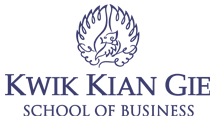 INSTITUT BISNIS dan INFORMATIKA KWIK KIAN GIEJAKARTAFEBRUARI 2019